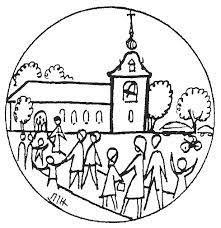 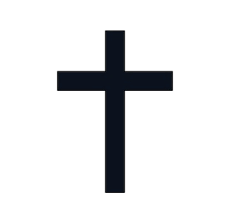 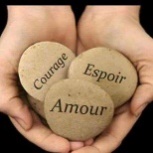 Saint-Malo       Jeudi de 9h30 à 10h00                            (Sauf 1er jeudi du mois).                            Samedi de 10h à 11h.Mallièvre         Si besoin :                               02 51 65 33 49  Treize-Vents    1er et 3ème Samedi                                     De 11h à 11h30 Saint-Mars      2ème  et 4ème Jeudi                                 De 10h à 10h30Les Epesses   Mardi, Vendredi, Samedi                                De 10h à 11 h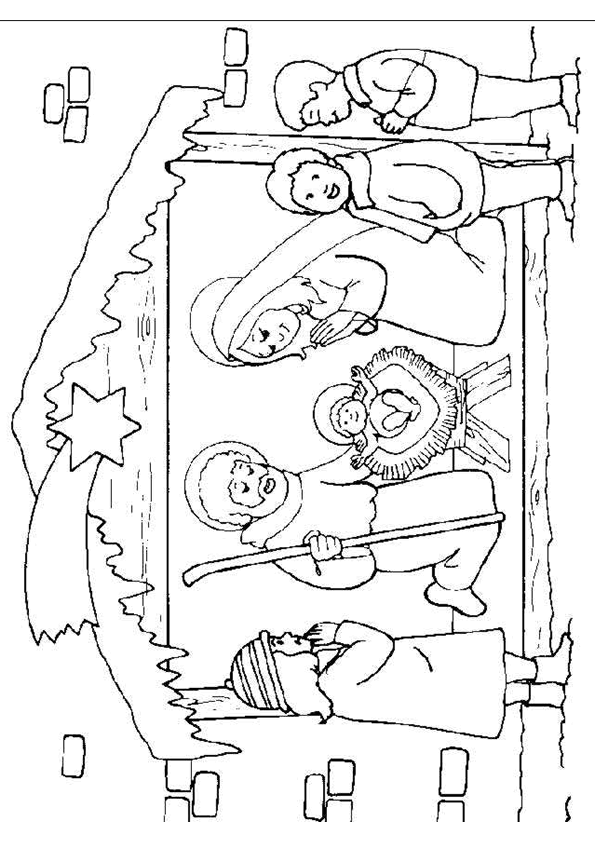 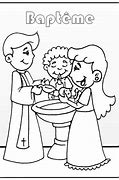 ChambretaudCalendrier des permanences      Novembre 2023 (de 10 h à 11 h)ChambretaudCalendrier des permanences      Novembre 2023 (de 10 h à 11 h)Mardi5 Décembre19 DécembreSamedi9 Décembre23 Décembre